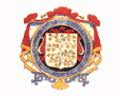 St Ives v TeignmouthSaturday 11th January 2014KO 2:30 p.m.atSt Ives Recreation Ground,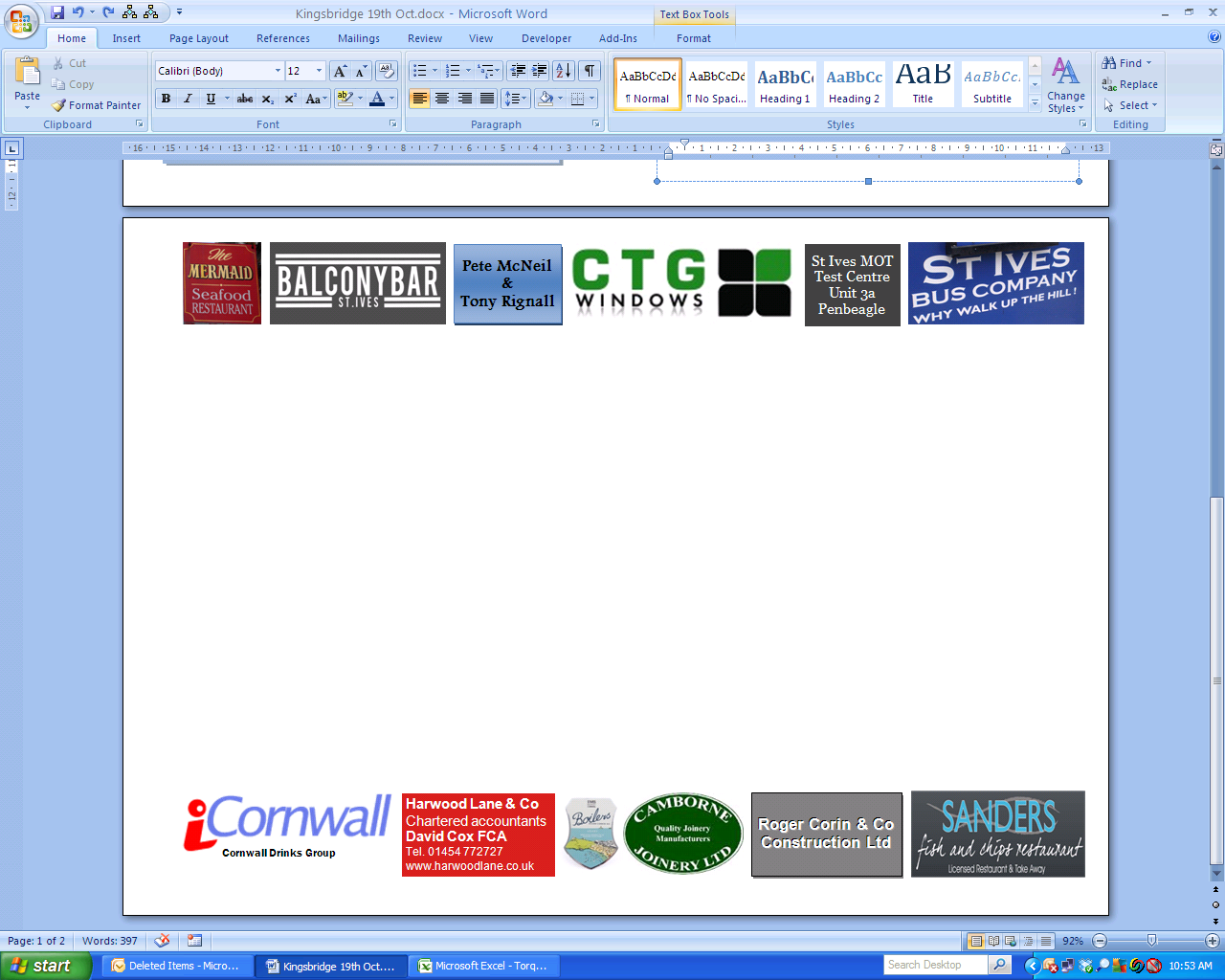 League positionsLeague positionsLeague positionsLeague positionsLeague positionsLeague positionsLeague positionsLeague positionsLeague positionsLeague positionsPWDLFADBPts4Teignmouth14923393265128521211St Ives Hakes144010247370-123204Today’s Tribute Western Counties West League fixturesSt Ives Hakes VTeignmouth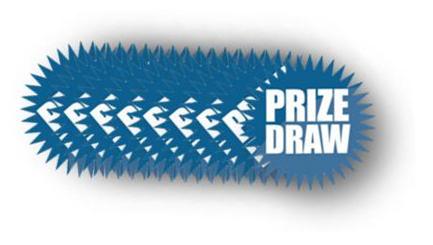 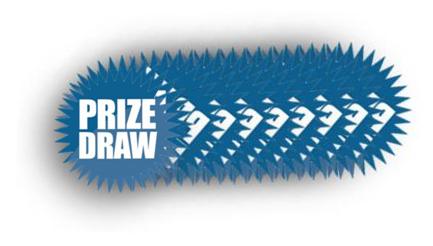 123456789101112131415ReplacementsReplacementsReplacements161718Referee: Mr Kevin Williams (CRRS)Referee: Mr Kevin Williams (CRRS)Referee: Mr Kevin Williams (CRRS)